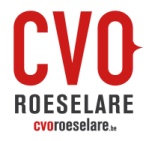 Nombre:Apellido:Evaluación personal:                          ¿Problemas?: traducción (vertaling) ?  -- pronunciación (uitspraak) ?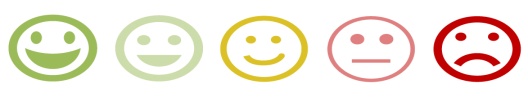 Spaans ISaludar (begroeten) – despedir (afscheid nemen) - ¿qué tal? (hoe gaat het?)Hallo, ik ben ……hoe heet jij?   ……………………………………………………………………..“Hoi, ik ben …”                                                          of:   “ik heet…”………………………………………………………                            …………………………………………..aangenaamHoe gaat het met jou?Goh, zeer goed! En jij?Schitterend! Van waar kom/ben jij?.Ik ben van Gent. En jij?Ik ben van Roeselare. Ik hou van Roeselare.Ik hou van Gent.Hou jij van bier?Neen, ik hou niet van bier. Hou jij van paella?Ja, ik hou van paella! Allez, dan, tot later!Tot later!